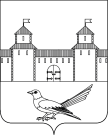 от _______________ №___________В соответствии с Федеральным законом от 06.10.2003 № 131-Ф3 «Об общих принципах организации местного самоуправления в Российской Федерации», Федеральным законом от 31.07.2020 № 248-ФЗ «О государственном контроле (надзоре) и муниципальном контроле в Российской Федерации», постановлением Правительства Российской Федерации от 25.06.2021 № 990 «Об утверждении Правил разработки и утверждения контрольными (надзорными) органами программы профилактики рисков причинения вреда (ущерба) охраняемым законом ценностям», решением Совета депутатов муниципального образования Сорочинский городской округ Оренбургской области от 14.09.2021 № 104 «Об утверждении Положения о муниципальном контроле на автомобильном транспорте, городском наземном электрическом транспорте и в дорожном хозяйстве», руководствуясь статьями 32, 35, 40 Устава муниципального образования Сорочинский городской округ Оренбургской области, администрация Сорочинского городского округа Оренбургской области постановляет: 1. Утвердить Программу профилактики рисков причинения вреда (ущерба) охраняемым законом ценностям по муниципальному контролю на автомобильном транспорте, городском наземном электрическом транспорте и в дорожном хозяйстве для реализации в 2022 году согласно приложению.2. Назначить ответственным за организацию осуществления мероприятий программы профилактики рисков причинения вреда (ущерба) охраняемым законом ценностям по муниципальному контролю на автомобильном транспорте, городском наземном электрическом транспорте и в дорожном хозяйстве начальника Управления жилищно-коммунального хозяйства администрации Сорочинского городского округа Оренбургской области Павлова А.А.3. Контроль за исполнением настоящего постановления возложить на первого заместителя главы администрации городского округа по оперативному управлению муниципальным хозяйством Богданова А.А.4. Постановление вступает в силу со дня его подписания и подлежит размещению на Портале муниципального образования Сорочинский городской округ Оренбургской области в сети в сети «Интернет» (www.sorochinsk56.ru)».Глава муниципального образованияСорочинский городской округ                                                                      Т.П. МелентьеваРазослано: в дело, Богданову А.А., Павлову А.А., Управлению ЖКХ, правовому отделу, Рябых Е.С., прокуратуреПриложение к постановлению администрации Сорочинского городского округа Оренбургской области от _______________ № _____________Программа профилактики рисков причинения вреда (ущерба) охраняемым законом ценностям по муниципальному контролю на автомобильном транспорте, городском наземном электрическом транспорте и в дорожном хозяйстве для реализации в 2022 году(далее – программа профилактики)I. Анализ текущего состояния осуществления вида контроля, описание текущего развития профилактической деятельности контрольного (надзорного) органа, характеристика проблем, на решение которых направлена программа профилактики1. Настоящая программа профилактики разработана в соответствии со статьей 44 Федерального закона от 31.07.2021 № 248-ФЗ «О государственном контроле (надзоре) и муниципальном контроле в Российской Федерации», постановлением Правительства Российской Федерации от 25.06.2021 № 990 «Об утверждении Правил разработки и утверждения контрольными (надзорными) органами программы профилактики рисков причинения вреда (ущерба) охраняемым законом ценностям» и предусматривает комплекс мероприятий по профилактике рисков причинения вреда (ущерба) охраняемым законом ценностям при осуществлении муниципального контроля (надзора) на автомобильном транспорте, городском наземном электрическом транспорте и дорожном хозяйстве на территории Сорочинского городского округа Оренбургской области на 2022 год.2. В связи с вступлением в законную силу Положения о муниципальном контроле на автомобильном транспорте, городском наземном электрическом транспорте и в дорожном хозяйстве с 15.09.2021 и тем, что ранее данный вид контроля не осуществлялся, провести анализ текущего состояния осуществления вида контроля и описание текущего уровня развития профилактического деятельности не представляется возможным.3. В рамках ранее действовавшего положения о муниципальном контроле за обеспечением сохранности автомобильных дорог местного значения муниципального образования Сорочинский городской округ Оренбургской области за истекший период 2021 года плановые и внеплановые проверки не проводились. Нарушения обязательных требований, соблюдение которых оценивалось при осуществлении ранее действовавшего положения о муниципальном контроле за обеспечением сохранности автомобильных дорог местного значения муниципального образования Сорочинский городской округ Оренбургской области за истекший период 2021 года не было выявлено.Случаев причинения юридическими лицами, индивидуальными предпринимателями вреда жизни и здоровью граждан, вреда животным, растениям, окружающей среде, объектам культурного наследия (памятникам истории и культуры) народов Российской Федерации, имуществу физических и юридических лиц, безопасности государства, а также чрезвычайных ситуаций природного и техногенного характера за истекший период 2021 года не выявлено.II. Цели и задачи реализации программы профилактики рисков причинения вреда4. Профилактика рисков причинения вреда (ущерба) охраняемым законом ценностям направлена на достижение следующих основных целей:1) стимулирование добросовестного соблюдения обязательных требований всеми контролируемыми лицами;2) устранение условий, причин и факторов, способных привести к нарушениям обязательных требований и (или) причинению вреда (ущерба) охраняемым законом ценностям;3) создание условий для доведения обязательных требований до контролируемых лиц, повышение информированности о способах их соблюдения.5. Задачами программы профилактики являются:1) выявление причин, факторов и условий, способствующих нарушению обязательных требований;2) разъяснение (информирование и консультирование) контролируемым лицами обязательных требований.III. Перечень профилактических мероприятий, сроки (периодичность) их проведенияIV. Показатели результативности и эффективности программы профилактики рисков причинения вредаАдминистрация Сорочинского городского округа Оренбургской областиП О С Т А Н О В Л Е Н И Е Об утверждении Программы профилактики рисков причинения вреда (ущерба) охраняемым законом ценностям по муниципальному контролю на автомобильном транспорте, городском наземном электрическом транспорте и в дорожном хозяйстве для реализации в 2022 году  П Р О Е К Т№п/пНаименование профилактического мероприятияСодержание профилактического мероприятияСроки (периодичность проведения)Ответственные за реализацию1Информирование1. Размещение и поддержание в актуальном состоянии на Портале муниципального образования Сорочинский городской округ Оренбургской области в сети "Интернет" сведений, предусмотренных частью 3 статьи 46 Федерального закона "О государственном контроле (надзоре) и муниципальном контроле в Российской Федерации".2. Размещение сведений по вопросам соблюдения обязательных требований в средствах массовой информации, через личные кабинеты контролируемых лиц в государственных информационных системах (при их наличии) и в иных формахПо мере необходимости, но не позднее 3-месяцев со дня возникновения основания для актуализацииУправление ЖКХ администрации Сорочинского городского округа2Консультирование1. При личном обращении – посредством телефонной связи, электронной почты, или видео-конференц-связи;2. При получении письменного запроса – посредством ответа в письменной форме, в порядке, установленном законодательством Российской Федерации о рассмотрении обращений граждан.При поступлении запросов, обращений;В ходе проведения профилактического мероприятия, контрольного мероприятияУправление ЖКХ администрации Сорочинского городского округа2КонсультированиеКонсультирование осуществляется по следующим вопросам:- организация и осуществление муниципального контроля;- порядок осуществления контрольных мероприятий;- соблюдение обязательных требований;- вопросы, содержащиеся в проверочных листах;- проведенные контрольные мероприятия и проводимые профилактические мероприятия.При поступлении запросов, обращений;В ходе проведения профилактического мероприятия, контрольного мероприятияУправление ЖКХ администрации Сорочинского городского округа3Объявление предостереженияПри наличии сведений о готовящихся нарушениях обязательных требований или признаках нарушений обязательных требований и (или) в случае отсутствия подтвержденных данных о том, что нарушение обязательных требований причинило вред (ущерб) охраняемым законом ценностям либо создало угрозу причинения вреда (ущерба) охраняемым законом ценностям контрольный орган объявляет контролируемому лицу предостережение о недопустимости нарушения обязательных требований и предлагает принять меры по обеспечению соблюдения обязательных требований.По мере поступления соответствующей информации (при наличии оснований, предусмотренных действующим законодательством)Управление ЖКХ администрации Сорочинского городского округа№ п/пНаименование показателяВеличина1.Полнота информации, размещенной на официальном сайте контрольного органа в сети «Интернет» в соответствии с частью 3 статьи 46 Федерального закона от 31.07.2020 № 248-ФЗ «О государственном контроле (надзоре) и муниципальном контроле в Российской Федерации»100 %2.Удовлетворенность контролируемых лиц и их представителями консультированием 100 % от числа обратившихся3.Количество проведенных профилактических мероприятийне менее 2 профилактических мероприятий